karta účastníka projektu (podpořené osoby starší 18 let)* příjemce podpory nebo partner příjemce*relevantní pouze pro SC 4.2* citlivé údaje – účastník je může odmítnout poskytnout*Evidenci poskytnuté podpory lze vést v systému IS ESF nebo jiným způsobem dle rozhodnutí příjemce, vyplnění poskytnuté podpory na kartě účastníka není povinné.*relevantní pro specifický cíl 3.3 Posílené aktivity pro integraci, komunitní služby a prevenci* vyplňuje příjemce/partner projektu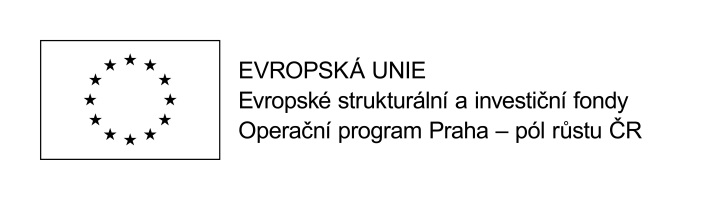 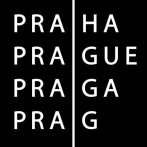 Identifikace projektuIdentifikace projektuRegistrační číslo projektuCZ.07.4.51/0.0/0.0/16_038/0000629Název projektuDětská skupina Zelenečská, Městská část Praha 14     Příjemce podpory (název)*Mateřská škola Praha 9 - Hloubětín, Zelenečská 500, příspěvková organizace     Základní údaje o podpořené osoběZákladní údaje o podpořené osoběZákladní údaje o podpořené osoběZákladní údaje o podpořené osoběZákladní údaje o podpořené osoběZákladní údaje o podpořené osoběJménoPříjmeníDatum narozeníAdresa trvalého bydlištěObecPSČAdresa trvalého bydlištěČást obceČíslo orientačníAdresa trvalého bydlištěUliceČíslo popisnéNázev a sídlo školy/zaměstnavatele*Název a sídlo školy/zaměstnavatele*Název a sídlo školy/zaměstnavatele*1. Údaje zaznamenávané nejpozději před ukončením účasti osoby v projektu; Stav je zjišťován k datu zahájení účasti osoby v projektu.A. Podle pohlavíPodpořená osoba může patřit pouze do jedné z vymezených skupin. muž ženaB. Podle postavení na trhu práce Podpořená osoba může patřit pouze do jedné z vymezených skupin. V případě souběhu se uvádí převažující charakteristika. zaměstnaný osoba samostatně výdělečně činná (OSVČ) dlouhodobě nezaměstnaný (registrovaný na Úřadu práce ČR) nezaměstnaný – ostatní neaktivní osoba, která není v procesu vzdělávání nebo odborné přípravy neaktivní osoba - ostatníC. Podle nejvyššího dosaženého vzděláníPodpořená osoba může patřit pouze do jedné z vymezených skupin (příp. do žádné). bez vzdělání a jinde neuvedené základní (ISCED 1 a 2) středoškolské, maturita či vyučení anebo pomaturitní studium (ISCED 3 a 4) vyšší odborné, bakalářské, magisterské, doktorské studium (ISCED 5 až 8)D. Podle typu znevýhodnění *Podpořená osoba může patřit do více vymezených skupin (příp. do žádné). migranti; lidé, kteří jsou původem cizinci; menšiny (včetně marginalizovaných komunit jako jsou Romové) osoby se zdravotním postižením včetně duševně nemocných osoby s jiným znevýhodněnímE. Podle přístupu k bydleníPodpořená osoba patří či nepatří do vymezené skupiny. osoby bez přístřeší nebo osoby vyloučené z přístupu k bydleníFormulář s účastníkem vyplnil/a (zákonný zástupce podpořené osoby)Formulář s účastníkem vyplnil/a (zákonný zástupce podpořené osoby)Formulář s účastníkem vyplnil/a (zákonný zástupce podpořené osoby)Formulář s účastníkem vyplnil/a (zákonný zástupce podpořené osoby)PříjmeníJménoV Praze dnePodpisPoskytnutá forma podpory*Prohlášení podpořené osoby o územní způsobilosti (vazba na vymezené území)Prohlášení podpořené osoby o územní způsobilosti (vazba na vymezené území)Prohlášení podpořené osoby o územní způsobilosti (vazba na vymezené území)Prohlášení podpořené osoby o územní způsobilosti (vazba na vymezené území)Prohlašuji jako podpořená osoba projektu uvedená výše, že k dnešnímu dni: 	jsem se v uplynulých 366 dnech zdržoval/a na území hl. m. Prahy alespoň 184 dní a/nebo se na území hl. m. Prahy budu v následujících 366 dnech zdržovat alespoň 184 dní (platí pro cílové skupiny znevýhodněných osob)* 	svoji pracovní (resp. ekonomickou) činnost vykonávám z více než 50 % na území hl. m. Prahy (platí pro cílové skupiny např. zaměstnanci, pracovníci organizací sociálních služeb, pedagogičtí pracovníci a sebezaměstnaní) 	se účastním prezenční či distanční formy studia, které se z více než 50% uskutečňuje ve vzdělávacích institucích na území hl. m. Prahy (platí pro cílové skupiny: studenti)Prohlašuji jako podpořená osoba projektu uvedená výše, že k dnešnímu dni: 	jsem se v uplynulých 366 dnech zdržoval/a na území hl. m. Prahy alespoň 184 dní a/nebo se na území hl. m. Prahy budu v následujících 366 dnech zdržovat alespoň 184 dní (platí pro cílové skupiny znevýhodněných osob)* 	svoji pracovní (resp. ekonomickou) činnost vykonávám z více než 50 % na území hl. m. Prahy (platí pro cílové skupiny např. zaměstnanci, pracovníci organizací sociálních služeb, pedagogičtí pracovníci a sebezaměstnaní) 	se účastním prezenční či distanční formy studia, které se z více než 50% uskutečňuje ve vzdělávacích institucích na území hl. m. Prahy (platí pro cílové skupiny: studenti)Prohlašuji jako podpořená osoba projektu uvedená výše, že k dnešnímu dni: 	jsem se v uplynulých 366 dnech zdržoval/a na území hl. m. Prahy alespoň 184 dní a/nebo se na území hl. m. Prahy budu v následujících 366 dnech zdržovat alespoň 184 dní (platí pro cílové skupiny znevýhodněných osob)* 	svoji pracovní (resp. ekonomickou) činnost vykonávám z více než 50 % na území hl. m. Prahy (platí pro cílové skupiny např. zaměstnanci, pracovníci organizací sociálních služeb, pedagogičtí pracovníci a sebezaměstnaní) 	se účastním prezenční či distanční formy studia, které se z více než 50% uskutečňuje ve vzdělávacích institucích na území hl. m. Prahy (platí pro cílové skupiny: studenti)Prohlašuji jako podpořená osoba projektu uvedená výše, že k dnešnímu dni: 	jsem se v uplynulých 366 dnech zdržoval/a na území hl. m. Prahy alespoň 184 dní a/nebo se na území hl. m. Prahy budu v následujících 366 dnech zdržovat alespoň 184 dní (platí pro cílové skupiny znevýhodněných osob)* 	svoji pracovní (resp. ekonomickou) činnost vykonávám z více než 50 % na území hl. m. Prahy (platí pro cílové skupiny např. zaměstnanci, pracovníci organizací sociálních služeb, pedagogičtí pracovníci a sebezaměstnaní) 	se účastním prezenční či distanční formy studia, které se z více než 50% uskutečňuje ve vzdělávacích institucích na území hl. m. Prahy (platí pro cílové skupiny: studenti)V Praze dnePodpis2. Údaje zaznamenávané po ukončení účasti osoby v projektu2. Údaje zaznamenávané po ukončení účasti osoby v projektu2. Údaje zaznamenávané po ukončení účasti osoby v projektu2. Údaje zaznamenávané po ukončení účasti osoby v projektuA. Podle situace po ukončení účasti v projektuPodpořená osoba může patřit pouze do více z vymezených skupin (příp. do žádné).A. Podle situace po ukončení účasti v projektuPodpořená osoba může patřit pouze do více z vymezených skupin (příp. do žádné).A. Podle situace po ukončení účasti v projektuPodpořená osoba může patřit pouze do více z vymezených skupin (příp. do žádné).A. Podle situace po ukončení účasti v projektuPodpořená osoba může patřit pouze do více z vymezených skupin (příp. do žádné). osoby nově zapojené do procesu vzdělávání/odborné přípravy osoby, které po svém zapojení do projektu získaly kvalifikaci osoby nově zapojené do procesu vzdělávání/odborné přípravy osoby, které po svém zapojení do projektu získaly kvalifikaci osoby nově zapojené do procesu vzdělávání/odborné přípravy osoby, které po svém zapojení do projektu získaly kvalifikaci osoby nově zapojené do procesu vzdělávání/odborné přípravy osoby, které po svém zapojení do projektu získaly kvalifikaciV Praze dnePodpisDatum ukončení účasti účastníka (podpořené osoby) v projektu*Totožnost a kontaktní údaje správce osobních údajů:Hlavní město PrahaMariánské náměstí 2/2110 01 Praha 1Datová schránka: 48ia97hKontaktní údaje pověřence pro ochranu osobních údajůKontaktní údaje pověřence jsou uveřejněny na webových stránkách: http://penizeproprahu.cz/ochrana-osobnich-udaju/Poučení pro podpořenou osobu o jejích právech podle čl. 13 a 14 Obecného nařízení o ochraně osobních údajůPodpořená osoba má právo požadovat přístup ke svým osobním údajům (tedy informaci, jaké osobní údaje jsou zpracovávány) a vydání kopie zpracovávaných osobních údajů. Podpořená osoba má právo na to, aby správce bez zbytečného odkladu opravil nepřesné osobní údaje, které se jí týkají, nebo doplnil neúplné osobní údaje.  V případě, že se podpořená osoba domnívá, že jsou její osobní údaje zpracovávané realizátorem projektu a/nebo správcem nepřesné, má právo na omezení zpracování do doby ověření přesnosti osobních údajů. Žádost o přístup ke svým osobním údajům a žádost o opravu zpracovávaných osobních údajů lze podat v elektronické formě a zaslat na adresu: info@penizeproprahu.czPokud se podpořená osoba domnívá, že zpracováním jejích osobních údajů bylo porušeno Obecné nařízení o ochraně osobních údajů, má právo podat stížnost u Úřadu pro ochranu osobních údajů.Neposkytnutí osobních údajů může mít za následek nepodpoření v rámci projektu.Účel zpracování osobních údajůV souladu s čl. 6 nařízení Evropského parlamentu a Rady (EU) 2016/679 ze dne 27. dubna 2016, o ochraně fyzických osob v souvislosti se zpracováním osobních údajů a o volném pohybu těchto údajů a o zrušení směrnice 95/46/ES (dále jen „Obecné nařízení o ochraně osobních údajů“), jsou údaje uvedené v této Kartě účastníka (podpořené osoby) shromažďovány a zpracovávány výhradně za účelem prokázání řádného a efektivního nakládání s prostředky Evropského sociálního fondu, státního rozpočtu a rozpočtu hlavního města Prahy, které byly příjemci poskytnuty na realizaci projektu v rámci Operačního programu Praha – pól růstu ČR. Sumarizované údaje z tohoto formuláře budou použity příjemcem pro přípravu zpráv o realizaci projektu. Tento formulář může být kontrolován pracovníky implementační struktury nebo osobami pověřenými k provedení kontroly při zachování mlčenlivosti o všech kontrolovaných údajích. Implementační strukturu představují zejména hlavní město Praha, Ministerstvo financí a orgány Evropské unie kontrolující nakládání s prostředky z rozpočtu EU.Každý účastník se zapisuje do systému IS ESF 2014+ s využitím jména, příjmení, místa trvalého pobytu a data narození. Evidence charakteristik jednotlivých účastníků projektu z cílových skupin bude příjemce podpory současně využívat jako podklad pro sledování jednotlivých indikátorů projektu. Tento formulář by měly vyplnit k datu zahájení účasti v projektu všechny osoby, které mají prospěch z intervence ESF, bez ohledu na to, zda podpořená osoba dle pravidel OP PPR ne/dosáhne limitu bagatelní podpory. Údaje ve formuláři jsou zaznamenávané nejpozději před ukončením účasti osoby v projektu, přičemž stav je zjišťován k datu zahájení účasti osoby v projektu.Právní základ pro zpracování osobních údajůHlavní město Praha je jakožto správce osobních údajů zpracovávaných v souvislosti s realizací projektů podpořených z Operačního programu Praha – pól růstu ČR oprávněno zpracovávat v tomto formuláři uvedené osobní údaje podpořené osoby na základě nařízení Evropského parlamentu a Rady (EU) č. 1304/2013 ze dne 17. prosince 2013 o Evropském sociálním fondu 
a o zrušení nařízení Rady (ES) č. 1081/2006 (zejména jeho příloh I a II). Dále to potom jsou zákon č. 250/2000 Sb., o rozpočtových pravidlech územních rozpočtů a o změně některých souvisejících zákonů (rozpočtová pravidla), a zákon č. 320/2001 Sb., o finanční kontrole ve veřejné správě a o změně některých dalších zákonů, na základě kterých je podpora na projekt z Operačního programu Praha – pól růstu ČR poskytována a následně je ověřováno využití poskytnuté podpory ve vazbě na právní předpisy a dosažení optimálního vztahu mezi její hospodárností, účelností a efektivností. Realizátor projektu podpořeného z Operačního programu Praha – pól růstu ČR je oprávněn zpracovávat v tomto formuláři uvedené osobní údaje podpořené osoby na základě pověření vydaného správcem (tj. Hlavním městem Prahou).Využití informačních systémů MPSV a ČSSZKromě v tomto formuláři uvedených osobních údajů mohou být v souvislosti s realizací projektu podpořeného z Operačního programu Praha – pól růstu ČR nebo osobami oprávněnými k provedení kontroly zpracovávány i další osobní údaje týkající se podpořené osoby, které jsou obsaženy v systémech Ministerstva práce a sociálních věcí, České správy sociálního zabezpečení, pokud se jedná o údaje nezbytné pro zajištění výše uvedeného účelu. Těmito osobními údaji jsou např. údaje o tom, zda je podpořená osoba uchazečem o zaměstnání vedeným v evidenci Úřadu práce České republiky, zda je podpořená osoba zaměstnána a po jakou dobu, zda je podpořená osoba osobou samostatně výdělečně činnou.Doba uchovávání osobních údajůV tomto formuláři uvedené osobní údaje jsou/budou uchovávány pro účely jejich zpracování v souladu s čl. 5 odst. 1 písm. e) Obecného nařízení o ochraně osobních údajů, po dobu deseti let od ukončení realizace projektu.